от 21 февраля 2020 года  №  26РЕШЕНИЕ О внесении изменений в Устав Октябрьского сельского поселения Моркинского муниципального района Республики Марий ЭлВ соответствии с Федеральным законом от 6 октября . 
№ 131-ФЗ «Об общих принципах организации местного самоуправления в Российской Федерации», Собрание депутатов Октябрьского сельского поселения р е ш и л о:1. Внести в Устав Октябрьского сельского поселения Моркинского муниципального района Республики Марий Эл, утвержденный решением Собрания депутатов муниципального образования «Октябрьское сельское поселение» от 16 августа . № 172 следующие изменения:1) часть 2 статьи 1 дополнить абзацем шестым следующего содержания:«- в текстах муниципальных правовых актов.»;2) часть 1 статьи 2 изложить в следующей редакции:«1. Структуру органов местного самоуправления поселения составляют:1) представительный орган поселения:полное наименование:Собрание депутатов Октябрьского сельского поселения Моркинского муниципального района Республики Марий Эл;сокращенное наименование:Собрание депутатов Октябрьского сельского поселения (далее 
в тексте настоящего Устава - Собрание депутатов);2) глава поселения:полное наименование:Глава Октябрьского сельского поселения Моркинского муниципального района Республики Марий Эл;сокращенное наименование:Глава Октябрьского сельского поселения (в тексте настоящего Устава - Глава поселения); 3) исполнительно - распорядительный орган поселения:полное наименование:Октябрьская сельская администрация Моркинского муниципального района Республики Марий Эл;сокращенное наименование:Октябрьская сельская администрация (далее в тексте настоящего Устава – администрация поселения).».3 ) в пункте 20 части 1  статьи 3   : слова «выдача градостроительного плана земельного участка, расположенного в границах поселения,» исключить;слова «осуществление муниципального земельного контроля 
в границах поселения,» исключить; в абзацах первом, втором части 2 после слов «Моркинского муниципального района» дополнить словами «Республики Марий Эл»;4) в названии статьи 13 слова «, общественные обсуждения» исключить;5) в части 6 статьи 13 слова «или общественные обсуждения» исключить;6) в статье  25   :   в  пункте  11 части 5   после слов «установленных Федеральным законом» дополнить словами «Об общих принципах организации местного самоуправления в Российской Федерации»;часть 7 дополнить абзацем вторым следующего содержания:«Полномочия депутата прекращаются досрочно в случае несоблюдения ограничений, запретов, неисполнения обязанностей, установленных Федеральным законом от 25 декабря . № 273-ФЗ «О противодействии коррупции», Федеральным законом от 3 декабря . № 230-ФЗ «О контроле за соответствием расходов лиц, замещающих государственные должности, и иных лиц их доходам», если иное не предусмотрено Федеральным законом «Об общих принципах организации местного самоуправления в Российской Федерации».»;7) в абзаце восьмом части 1 статьи 26 слова «действующим законодательством» заменить словами «федеральным законодательством и законодательством Республики Марий Эл»;8) дополнить статьей 27.1 следующего содержания:«Статья 27.1. Избрание представителей в Собрание депутатов Моркинского муниципального района.1.В состав Собрания депутатов Моркинского муниципального района входит по должности глава поселения и один депутат Собрания депутатов . 2.Депутат Собрания депутатов, делегируемый в Собрание депутатов Моркинского муниципального района, избирается на первой организационной сессии вновь избранного Собрания депутатов  открытым голосованием.3. Избранным в Собрание депутатов Моркинского муниципального района считается кандидат, получивший большинство голосов от установленного числа депутатов Собрания депутатов.Решение Собрания депутатов об избрании главы поселения и об избрании депутата Собрания депутатов депутатом Собрания депутатов Моркинского муниципального района в трехдневный срок со дня принятия соответствующего решения направляется в Собрание депутатов Моркинского муниципального района.4. Депутат Собрания депутатов, делегируемый в Собрание депутатов Моркинского муниципального района, должен быть избран не позднее одного месяца со дня избрания Собрания депутатов в новом составе.В случае досрочного прекращения полномочий Собрания депутатов Моркинского муниципального района и (или) досрочного прекращения полномочий депутата Собрания депутатов, избранного в Собрание депутатов Моркинского муниципального района, Собрание депутатов в течение одного месяца со дня возникновения одного 
из таких оснований обязано избрать нового депутата Собрания депутатов, делегированного в Собрание депутатов Моркинского муниципального района.»;9)  абзац 2 части 1 статьи 28 дополнить следующим предложением:«Порядок избрания Главы поселения определяется Регламентом Собрания депутатов поселения.»;10) часть 6 статьи 30 признать утратившей силу;11) в части 1 статьи 31:абзац девятнадцатый признать утратившим силу;абзацы двадцатый, двадцать первый считать соответственно абзацами девятнадцатым, двадцатым;12) в статье 32:абзац седьмой части 4 признать утратившим силу;часть 8 исключить;часть 9 считать соответственно частью 8;часть 8 дополнить абзацем четвертым следующего содержания:«- обеспечивает осуществление администрацией поселения полномочий по решению вопросов местного значения и отдельных государственных полномочий, переданных органам местного самоуправления поселения федеральными законами и законами Республики Марий Эл.»;13) в статье 35:в части 1 подпункты 2, 3 изложить в следующей редакции:«2) решения Собрания депутатов;3) постановления и распоряжения Главы поселения, постановления и распоряжения администрации поселения.»;часть 3 дополнить абзацем вторым и третьим следующего содержания:«Глава поселения в пределах своих полномочий, установленных Уставом и решениями Собрания депутатов, издает постановления 
и распоряжения по вопросам организации деятельности Собрания депутатов. Глава поселения издает постановления и распоряжения 
по иным вопросам, отнесенным к его компетенции Уставом 
в соответствии с Федеральным законом «Об общих принципах организации местного самоуправления в Российской Федерации, другими федеральными законами.».Глава администрации поселения в пределах своих полномочий, установленных федеральными законами, законами Республики Марий Эл, настоящим Уставом, нормативными правовыми актами Собрания депутатов, издает постановления администрации поселения по вопросам местного значения, и вопросам, связанным с осуществлением отдельных государственных полномочий, переданных органам местного самоуправления поселения федеральными законами и законами Республики Марий Эл, а также распоряжения администрации поселения по вопросам организации работы администрации поселения.».в абзаце втором части 8 после слов «Моркинского муниципального района» дополнить словами «Республики Марий Эл»;14) статью 38 дополнить частью 7 следующего содержания:«7. От имени поселения приобретать и осуществлять имущественные и иные права и обязанности, выступать в суде без доверенности может Глава поселения, глава администрации поселения».2. Поручить Главе Октябрьского сельского поселения направить настоящее решение на государственную регистрацию в Управление Министерства юстиции Российской Федерации по Республике  Марий Эл.3. Настоящее решение подлежит официальному обнародованию после  государственной регистрации и вступает в силу после его официального обнародования.    Глава Октябрьского сельского поселения                                                                                                                                Т.ГавриловаОктябрьский ял кундемын депутатше–влакын Погынжо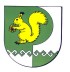 Собрание депутатов     Октябрьского  сельского поселения